I hypothesized that families who have a better relationship with each other would enjoy the Animal Dice activity more. In other words, the way a family self -ranked themselves in closeness would influence their enjoyment of the animal dice activity. Parents’ rank of their relationship with their child decreases 0.0393 units for every one unit increase in how much they enjoyed the Animal Dice Activity. Therefore, it appears the closeness ranking and enjoyment of the activity are inversely related. However, this finding is not significant (p=0.61). The R squared statistic is 0.006598, meaning that this model explains 0.6 percent of the variation in the dependent variable (enjoyment of Animal Dice activity). Therefore, no relationship can be determined between the family closeness self-ranking and enjoyment of the Animal Dice activity. 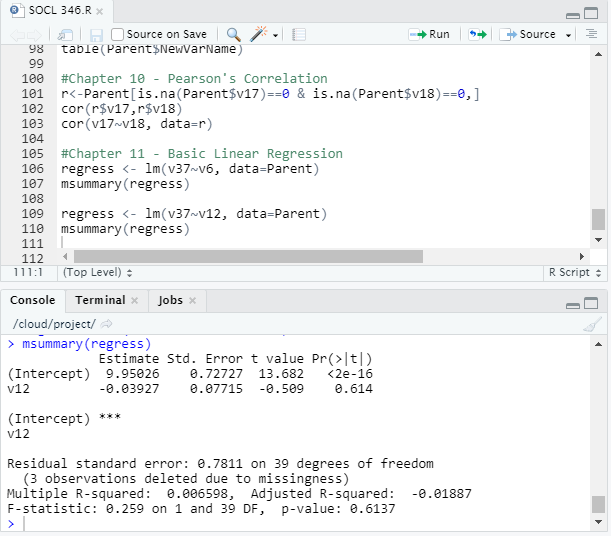 